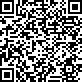 Выпискаиз реестра лицензий по состоянию на 18:23 23.06.2023 г.(сформирована на интернет-портале Росздравнадзора)Статус лицензии: действует;Регистрационный номер лицензии: Л041-01140-44/00323686;Дата предоставления лицензии: 27.04.2018;Лицензирующий орган: Федеральная служба по надзору в сфере здравоохранения;Полное и (в случае, если имеется) сокращённое наименование, в том числе фирменное наименование, и организационно-правовая форма юридического лица, адрес его места нахождения, государственный регистрационный номер записи о создании юридического лица:Полное наименование - Областное государственное бюджетное учреждение здравоохранения "Костромской противотуберкулезный диспансер";Сокращённое наименование - ОГБУЗ "Костромской противотуберкулезный диспансер"; ОПФ - Государственное учреждение;Адрес места нахождения - 156014, Россия, Костромская область, г. Кострома, Центральная, д. 46;ОГРН - 1024400530758;Идентификационный номер налогоплательщика: 4444004558;Лицензируемый вид деятельности: Медицинская деятельность (за исключением указанной деятельности, осуществляемой медицинскими организациями и другими организациями, входящими в частную систему здравоохранения, на территории инновационного центра«Сколково»);Адреса мест осуществления лицензируемого вида деятельности с указанием выполняемых работ, оказываемых услуг, составляющих лицензируемый вид деятельности:156014, Костромская область, г. Кострома, ул. Центральная, д. 46 (Диспансеры, в том числе диспансеры государственной и муниципальной систем здравоохранения)выполняемые работы, оказываемые услуги:Приказ 866н;При оказании первичной медико-санитарной помощи организуются и выполняются следующие работы (услуги):при оказании первичной доврачебной медико-санитарной помощи в амбулаторных условиях по:стоматологии;При оказании специализированной, в том числе высокотехнологичной, медицинской помощи организуются и выполняются следующие работы (услуги):при оказании специализированной медицинской помощи в стационарных условиях по: анестезиологии и реаниматологии;диетологии;клинической лабораторной диагностике; лабораторной диагностике; медицинской статистике;неврологии;организации здравоохранения и общественному здоровью, эпидемиологии; оториноларингологии (за исключением кохлеарной имплантации); офтальмологии;психиатрии; психотерапии; рентгенологии; сестринскому делу; терапии;торакальной хирургии; трансфузиологии; ультразвуковой диагностике; урологии;физиотерапии; фтизиатрии;функциональной диагностике; эндоскопии;При проведении медицинских экспертиз организуются и выполняются следующие работы (услуги) по:экспертизе временной нетрудоспособности.156007, Костромская область, г. Кострома, ул. Ленина, д. 150б выполняемые работы, оказываемые услуги:Приказ 866н;При оказании первичной медико-санитарной помощи организуются и выполняются следующие работы (услуги):при оказании первичной доврачебной медико-санитарной помощи в амбулаторных условияхпо:лабораторной диагностике; рентгенологии; сестринскому делу;при оказании первичной специализированной медико-санитарной помощи в амбулаторных условиях по:организации здравоохранения и общественному здоровью, эпидемиологии; пульмонологии;рентгенологии; фтизиатрии;при оказании первичной специализированной медико-санитарной помощи в условиях дневного стационара по:фтизиатрии;При проведении медицинских экспертиз организуются и выполняются следующие работы (услуги) по:экспертизе временной нетрудоспособности;При проведении медицинских освидетельствований организуются и выполняются следующие работы (услуги) по:медицинскому освидетельствованию на наличие инфекционных заболеваний, представляющих опасность для окружающих и являющихся основанием для отказа иностранным гражданам и лицам без гражданства в выдаче либо аннулировании разрешения на временное проживание, или вида на жительство, или разрешения на работу в Российской Федерации.156530, Костромская область, Костромской район, Караваевское сельское поселение, поселок Теткиш, отделение для больных туберкулезом с множественной лекарственной устойчивостью возбудителявыполняемые работы, оказываемые услуги:Приказ 866н;При оказании специализированной, в том числе высокотехнологичной, медицинской помощи организуются и выполняются следующие работы (услуги):при оказании специализированной медицинской помощи в стационарных условиях по: сестринскому делу;фтизиатрии;При проведении медицинских экспертиз организуются и выполняются следующие работы (услуги) по:экспертизе временной нетрудоспособности.156543, Костромская область, Костромской район, м. Козловы горы, детское лечебно-профилактическое отделениевыполняемые работы, оказываемые услуги:Приказ 866н;При оказании медицинской помощи при санаторно-курортном лечении организуются и выполняются работы (услуги) по:диетологии;организации здравоохранения и общественному здоровью, эпидемиологии; педиатрии;сестринскому делу в педиатрии; стоматологии;физиотерапии; фтизиатрии.156005, Костромская область, г. Кострома, ул. Дальняя, д. 1а, часть нежилого помещения № 1 выполняемые работы, оказываемые услуги:Приказ 866н;При оказании первичной медико-санитарной помощи организуются и выполняются следующие работы (услуги):при оказании первичной доврачебной медико-санитарной помощи в амбулаторных условиях по:медицинской микробиологии;при оказании первичной специализированной медико-санитарной помощи в амбулаторных условиях по:медицинской микробиологии.Номер и дата приказа (распоряжения) лицензирующего органа: № 6929 от 29.07.2022.Иные установленные нормативными правовыми актами Российской Федерации сведения: приказ/решение (внесение изменений в лицензию) № 6929 от 29.07.2022; приказ/решение (внесение изменений в лицензию) № 152-1/л от 01.07.2021; приказ/решение (переоформление лицензии) № 152/л от 01.07.2021; приказ/решение (переоформление лицензии) № 48/л от 15.03.2021; приказ/решение (переоформление лицензии) № 119/л от 27.04.2018; приказ/решение (переоформление лицензии) № 144/л от 13.05.2013; приказ/решение (переоформление лицензии)№ П44-327/11 от 03.08.2011; приказ/решение (выдача лицензии) № П44-237/08 от 23.09.2008.Выписка носит информационный характер, после ее составления в реестр лицензий могли быть внесены изменения.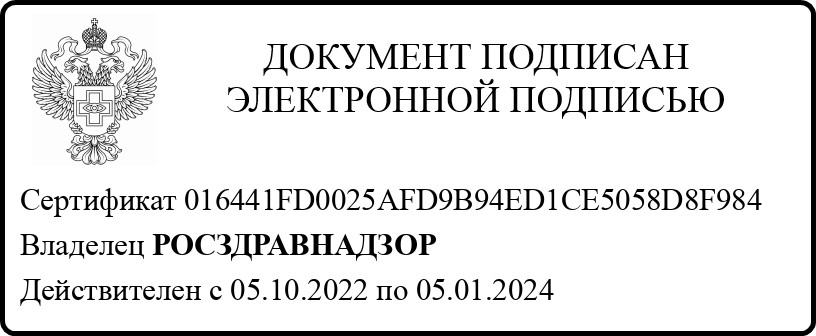 